g9. SCHOOL NUTRITION MANAGER COST INTERVIEW REFERENCE GUIDE (GROUP 3 AND FULL Outlying Areas) OMB Control No.: 0584-XXXXExp. Date: XX/XX/XXXXContentsHANDOUT 1:	Example School Food Service Staff Time Allocation Grid …………………..1HANDOUT 2: 	List of School Food Service Staff Tasks………………………………….2HANDOUT 3: 	School Nutrition Manager Cost Interview Guide……………………………………4HANDOUT 4: 	School Food Service Staff Salary Grid…………………………………………………..5This page has been left blank for double-sided copyingHANDOUT 1: Example School Food Service Staff Time Allocation Grid We will ask you to help us fill out a schedule (please refer to the grid below) for each of your kitchen’s food service staff during the target week. We will ask how much time school food service staff spend on categories of food service activities. Please see the definitions of activities in Handout 2. It may help if you have access to the schedules or time cards for the staff. For these questions, please think about all staff who work in this kitchen whose salaries are paid all or in part by the food service account.HANDOUT 2: List of School Food Service Staff TasksDEFINITIONS OF ACTIVITIES FOR THE SCHOOL FOOD SERVICE STAFF TIME ALLOCATION GRID	Breakfast production and serving (BPS)Producing foods for breakfastsCleaning up production area after producing breakfastsServing breakfastsCollecting money, meal tickets, or other payments for breakfastsSupervising students during breakfastsCleaning up serving area and cafeteria (including washing dishes) during/after breakfasts are servedLunch production and serving (LPS)Producing foods for lunchesCleaning up production area after producing lunchesServing lunchesCollecting money, meal tickets, or other payments for lunchesSupervising students during lunchesCleaning up after serving area and cafeteria (including washing dishes) during/after lunches are servedBreakfast and lunch production and serving (JPS)Producing foods for both breakfasts and lunches (such as baking foods offered at breakfast and lunch)Cleaning up production area after producing foods for both breakfasts and lunchesServing foods offered for both breakfasts and lunches at the same timeCollecting money, meal tickets, or payments for both breakfasts and lunchesSupervising students during breakfasts and lunchesCleaning serving area or cafeteria (including washing dishes) after serving foods for both breakfasts and lunchesFFVP, CACFP snacks or suppers, or NSLP afterschool snacks production and serving (SPS)Producing foods for FFVP, CACFP snacks or suppers, or NSLP afterschool snacksCleaning up production area after producing FFVP, CACFP snacks or suppers, or NSLP afterschool snacksServing FFVP, CACFP snacks or suppers, or NSLP afterschool snacksCollecting money, meal tickets, or other payments for FFVP, CACFP snacks or suppers, or NSLP afterschool snacksSupervising students during FFVP, CACFP snacks or suppers, or NSLP afterschool snacksCleaning up serving area and cafeteria (including washing dishes) after FFVP, CACFP snacks or suppers, or NSLP afterschool snacksOther meals or food production and serving (OPS)Producing meals or food other than for breakfasts or lunches or for FFVP/CACFP snacks or suppers/NSLP afterschool snacks. Other meals or food can be produced for special events, catered meals produced for other facilities, or other meals or food not counted as reimbursable meals by this SFA.Cleaning up production area after preparing these other meals or foodServing meals or food other than for breakfasts or lunches or for FFVP/CACFP snacks or suppers/NSLP afterschool snacks. Supervising students during other meals or food serviceCleaning up serving area and cafeteria (including washing dishes) after serving these other meals or foodNutrition education and promotion (EP)Activities to promote healthy eating and participation in school mealsIncludes related communications, events, planning, and trainingAlso includes development and monitoring of school wellness policiesFood service administration (A)Preparing, distributing and processing meal applicationsConducting income verificationUpdating student status and recordsInventorying foodOrdering and purchasing food and suppliesPlanning, budgeting and management for the food service programMenu planning and nutritional analysisRecord keeping, accounting, and data processing for the food service programSupervising staff in meal production and serving or other activitiesOther non-production food service program activities (OA)Cleaning, maintenance, and security of food service space and equipment (e.g., weekly deep cleaning of equipment)Receiving, storing, or transporting food and suppliesMaintenance of vehicles and other equipment used in storage and transportationBreaks (break)HANDOUT 3: School Nutrition Manager Cost Interview GuideWe will ask you the following questions about your kitchen’s food service staff identified in the above grid. Refer to Handout 4 for questions 1-8. What are the job titles of these staff (i.e., title, position, etc.)? Include staff who are paid all or in part out of the food service account.How many people share that job title?How many paid hours per week do the staff in this position work?Total hours per week can only exceed 40 if paid overtime for a position is incurred on a regular basis. Intermittent or unpaid overtime should not be included, even if unpaid overtime is worked on a regular basis.What is the total paid time per year for the staff in this position?Paid time includes paid holidays, sick time, and vacation.This can be reported in days, weeks, or month per year.What percentage of these staff members’ hours worked is spent on food service activities?Include all types of meals and non-production tasks related to food service operations.What percentage of these staff members’ wage or salary is charged to the food service account?What is the salary or wage for this position?If multiple staff members are reported together, report the lowest and then the highest salaries for this position.The salary can be reported per hour, week, every two weeks (biweekly), two times a month, per month, or per year.What is the dollar value of annual fringe benefits received by staff in this position?If multiple staff members are reported together, report the lowest and then the highest fringe benefit amounts for this position.HANDOUT 4: School Food Service Staff Salary Grid Please note that if more than one staff are in a position and an average salary or fringe benefit cannot be provided, we can also collect the range of salaries and benefits provided for that position.Opening Time: 6:00 AMOpening Time: 6:00 AMOpening Time: 6:00 AMClosing Time: 2:30 PMActivity CodesActivity CodesActivity CodesActivity CodesActivity CodesActivity CodesBPS = Set up / Make / Serve Breakfast= Set up / Make / Serve BreakfastOPS = Set up / Make Other Meals or Food= Set up / Make Other Meals or FoodLPS = Set up / Make / Serve Lunch= Set up / Make / Serve LunchEP = Nutrition Education/Promotion= Nutrition Education/PromotionJPS = Set up / Make / Serve both Breakfast and Lunch= Set up / Make / Serve both Breakfast and LunchA= Food Service Administration= Food Service AdministrationSPS = Set up / Make / Serve FFVP, CACFP, or NSLP Afterschool Snacks= Set up / Make / Serve FFVP, CACFP, or NSLP Afterschool SnacksOA= Other Food Service Program Activity= Other Food Service Program Activity= Set up / Make / Serve FFVP, CACFP, or NSLP Afterschool Snacks= Set up / Make / Serve FFVP, CACFP, or NSLP Afterschool SnacksBreak = Breaks / Non-Assignable Work= Breaks / Non-Assignable WorkOFF = Time before / after the work day= Time before / after the work dayStaffStaffStaffStaffStaffSchedule Day(s)M  Tu  W  Th  FM  Tu  W  Th  F M  Tu  W  Th  F M  Tu  W  Th  F M  Tu  W  Th  F Title / Position CafeteriamanagerCookCashierNumber of People121Time of DayScheduleScheduleScheduleScheduleSchedule5:00 – 5:15 AMOFFOFFOFF5:15 – 5:305:30 – 5:455:45 – 6:006:00 – 6:15 AMABPS6:15 – 6:306:30 – 6:456:45 – 7:007:00 – 7:15 AMJPSBPS7:15 – 7:307:30 – 7:457:45 – 8:00Continue recording through end of dayContinue recording through end of dayContinue recording through end of dayContinue recording through end of dayContinue recording through end of dayContinue recording through end of day(1)(2)(3)(4)(5)(6)(7)(7)(7)(8)Title/PositionNumber of staffTotal paid hours/ weekTotal paid time/ yearPercentage of staff hours worked on food servicePercentage of salary/wage charged to the food service accountSalary/WageSalary/WageSalary/WageFringe benefits/ yearE.g. Assistant Cook130hrs/wk40	Days	Weeks	Per year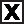 	Months100%100%$___35,000______ per $___35,000______ per $___35,000______ per $12,000  per yearE.g. Assistant Cook130hrs/wk40	Days	Weeks	Per year	Months100%100%	Hour	Week	Every two weeks	Two times a month	Hour	Week	Every two weeks	Two times a month	Month 	Year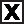 	Other: $12,000  per yearA.|     |     ||     |     |hrs/wk|     |     |     |	Days 	Weeks 	Per year	Months|    |    |    |%|    |    |    |%$_______________ per$_______________ per$_______________ per$_______________ per yearA.|     |     ||     |     |hrs/wk|     |     |     |	Days 	Weeks 	Per year	Months|    |    |    |%|    |    |    |%	Hour	Week	Every two weeks	Two times a month	Month 	Year	Other: 	Month 	Year	Other: $_______________ per year